МАДОУ №376 Московского района г. КазаниКонспект интегрированной непосредственно образовательной деятельности по развитию речи с элементами математики в логопедической группе для детей с ОНР ( подготовительная группа)Тема: «Подводное царство Золотой Рыбки»Подготовили: 	Терентьева М.В., учитель-логопед;Губайдуллина И.И., воспитательКазань 2014Цели: обобщение речевого материала по теме «Рыбы»; закрепление математических представлений; знакомство с нетрадиционным приемом рисования мыльными пузырями.Задачи:1) коррекционно- образовательные:закрепление представлений детей о рыбах, их образе жизни, внешнем виде, питании;уточнение, расширение и активизация словаря по теме « Морские обитатели»;закрепление представления детей о различных видах кривых линий; закрепление умения ориентироваться по схематичному плану;закрепление с детьми свойства фигур (цвет, форма, величина), умение находить признаки, их сходство и различие;закрепление умения составлять числа из 2-х меньших;закрепление умения выделять в задаче условие, вопрос, ответ;способствование формированию мыслительных операций, умению аргументировать свои высказывания;2) коррекционно- развивающие:развитие общей и мелкой моторики, зрительного внимания, наблюдательности;способствование развитию речевого дыхания;развитие умения согласовывать речь с движением;развитие пространственных представлений;совершенствование навыков слогового анализа  и синтеза;совершенствование навыков словообразования ( образование слов с помощью приставок и суффиксов);совершенствование грамматического строя речи( образование притяжательных прилагательных, согласование притяжательных прилагательных с существительными);развитие связной речи( составление рассказа – описания рыб по опорным схемам);развитие умения ориентироваться по предложенной схеме;развитие умения составлять и решать простые задачи на  вычитание; записывать решение задачи с помощью цифр и знаков;упражнять в решении примеров на уменьшение числа на 1.3) коррекционно- воспитательные:воспитание познавательного интереса, гуманного отношения к обитателям подводного мира;воспитание языковой интуиции;воспитание навыков сотрудничества, взаимодействия, самостоятельности, умения работать в парах, в командах.Оборудование: мягкие модули, стулья для «корабля», акваланги из пластиковых бутылок, маски для подводного плавания, индивидуальные схемы маршрута, фломастеры, модели морских рыб, наглядный материал «Морские и речные рыбы», карточки с цифрами, маски с изображением морских обитателей, голубая ткань,мыльные пузыри, трубочки для коктейля,раскраски, рыболовная сеть из тюли, презентация «Подводное царство Золотой Рыбки», аудиопособия: « Шум моря», « Десять мышек»(«Краб»)  Е. Железновой , « В мире морском …»(из м/ф «Русалочка»). Ход занятия.1.Орг. момент.Приветствие.                                                                                                            Логопед: Ребята, сегодня я получила необычное письмо- приглашение.Я хочу, чтобы вы сами его прочитали и узнали, кто и куда нас приглашает.2. Основная часть.Дети открывают письмо и читают:«Дорогие ребята! Приглашаю вас в гости в моё подводное царство. Отправляю план путешествия, чтобы вы не заблудилисьна морском дне. Желаю вам удачи. Жду. Царица морей, Золотая рыбка».Логопед: Ребята, вы хотите побывать в гостях у Золотой Рыбки?Дети: Да, хотим!Логопед: А где же живет Золотая Рыбка?Дети: Золотая Рыбка живет в море.Логопед: Скажите, ребята, кто- то из вас был на море? Что такое море?Дети: Море - это огромный водоем. Вода в море соленая.Логопед: В письме есть план путешествия по морскому дну,  для начала нужно определить наш с вами маршрут.(слайд 2)У детей листы бумаги с изображением лабиринта, дети рисуют фломастерами маршрут путешествия с помощью плана :ракушка	морской конёкосьминог рыбкиморская звезда.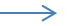 Логопед: А теперь посмотрим на экран и проверим, все ли правильно нарисовали маршрут нашего путешествия. (слайд 3)Логопед:Вы запомнили наш маршрут?Дети: Да! (слайд 4)Логопед:Тогда идём на берег моря. Идем по ровной дорожке (ходьба гимнастическим шагом), теперь по горячему песочку( на носках, руки вверх), по каменистой дорожке( ходьба на пятках, руки за спиной).(слайд 5)Логопед: Вот мы и вышли к морю. Слышите? Это голос моря ( звучит фонограмма «Шум моря»). Давайте послушаем шум моря и подышим прохладным морским воздухом.Упражнение на развитие длительного речевого выдоха «Слушай…»Логопед: Ребята, а на чем мы можем отправиться в морское путешествие? Дети: На корабле.Логопед: А где нам взять корабль?Дети: Построить.(слайд 6)Дети сами строят корабль из стульев и мягких модулей.Логопед: Приглашаю вас занять места. Корабль готов к отправлению. В добрый путь!(слайд 7)Логопед: Посмотрите ребята, наш корабль от берега ОТ- …?Дети: ОТПЛЫЛ(слайд 8)Логопед: За скалы корабль ЗА-…?Дети: ЗАПЛЫЛ(слайд 9)Логопед: К маяку ПОД-…?Дети: ПОДПЛЫЛ(слайд 10)Логопед: Вдаль, в открытое море У-…?Дети: УПЛЫЛЛогопед: Вы сейчас образовали много слов – родственников от слова- действия ПЛЫЛ при помощи различных приставок. Вспомним и перечислим эти слова еще раз.(слайд 11)Логопед: Вот мы и вышли в открытое море. Ребята, а нам ведь надо опуститься на морское дно. Как мы можем это сделать?Дети: Мы можем нырнуть.Логопед: Сможем ли мы дышать под водой?Дети: Нет, у нас нет жабр, чтобы дышать под водой.Логопед: Может на нашем корабле есть то, что поможет дышать нам под водой? Поищите, ребята! Дети находят акваланги.Логопед: Ребята, кто из вас знает, как называется это приспособление?Дети: Это акваланг.Логопед:Да, ребята, это акваланг – дыхательный аппарат для дыхания человека воздухом под водой. Надеваем на себя акваланги. В кого мы сейчас превратились? (слайд 12)Дети: В аквалангистов.(слайд 13)Логопед: Опускаемся на морское дно. Как здесь красиво! Какие зелёные водоросли! А сколько здесь подводных жителей! Кого из них вы знаете?Дети: Морская звезда, осьминог, краб, акула, медуза…Логопед: Ой, какая красивая рыбка к нам плывет! ( В зале появляется Золотая Рыбка)Золотая Рыбка: Здравствуйте, мои друзья! А я вас уже заждалась. Добро пожаловать в мое царство! Чувствуйте себя здесь, как рыбы в воде!Логопед: Ребята, а как это – как рыбы в воде?Дети: Значит, как у себя дома, легко, не стесняясь.Золотая рыбка: Друзья, вы хорошо запомнили свой маршрут? Куда нам плыть сначала?Дети: Да! К ракушкам!(слайд 14)Золотая рыбка: А вот и ракушки! Посмотрите, какие они красивые! Чтобы их не задеть, мы поплывем друг за другом.(слайд 15)Дети идут за Золотой Рыбкой «змейкой».Золотая рыбка: Друзья, посмотрите на картинку и скажите, по какой из этих дорожек мы сейчас проплыли?(слайд 16)Дети:По третьей.Золотая Рыбка: А вы знаете, как она называется?Дети: Это извилистая дорожка.(слайд 17)Золотая Рыбка: Ой, друзья, сегодня у меня в гостях собралось столько рыб, и даже многие из них мне совершенно не знакомы! Они приплыли ко мне из другого царства? И мне кажется, что им здесь совершенно не нравится. Вы не знаете, почему они такие грустные?Дети: Знаем! Сюда приплыли речные рыбы! А они не могут жить в море!Золотая Рыбка: А почему они не могут жить в море, здесь ведь так красиво?Дети: Речные рыбы живут в пресной воде, а в морской соленой воде они могут погибнуть!Золотая Рыбка: А-аа.. Что же делать? Нужно скорее вернуть всех речных рыб обратно домой, пока они не погибли! Ребята,  одна не справлюсь, вы поможете мне? Дети:Даа.Дети выбирают картинки с изображением пресноводных рыб и отпускают их в «реку», составляя предложения по образцу:«Щука –это пресноводная рыба, она живет в реке».Логопед: Ребята, какое доброе дело мы с вами сейчас сделали, столько рыб спасли, помогли им вернуться домой. И теперь у нас остались только морские рыбы!Золотая Рыбка: Тише- тише! Вы можете обидеть некоторых морских обитателей, называя их рыбами, так как они вовсе не рыбы, а животные! Вы знаете, о ком я говорю?Дети: Да, знаем. Это кит и дельфин.Золотая Рыбка: А почему вы выбрали именно их?Дети: Потому что они не откладывают икру. У них рождаются детёныши, как и у животных. Они кормят своих детёнышей молоком, поэтому их называют млекопитающими животными. А еще у дельфина и кита нет жабр, они дышат легкими, поэтому они постоянно выныривают из воды, чтобы набрать воздуха.Золотая Рыбка: А еще в море живут рыбы, которые похожи на животных, птиц и даже на некоторые предметы, которые используют люди. Посмотрите, какие необычные рыбы здесь плавают. Вы их знаете? Назовите их.Дети смотрят на экран и называют рыбу – пилу, рыбу – меч, рыбу – иглу, рыбу – зебру, рыбу – жабу, рыбу – попугая.(слайд 18-23)Логопед: А нам пора отправляться дальше. Плывем к …Дети: К морскому коньку.(слайд 24)Золотая Рыбка: Да он здесь не один. Друзья, сколько здесь морских коньков?(слайд 25)Дети: 5Золотая Рыбка: Скажите, где находится самый большой конек? А самый маленький? Какой конек находится в самом центре? А какой – в правом нижнем углу? А где находится красный конек?Логопед: Попрощаемся с морскими коньками и отправляемся в гости к кому?Дети: К осьминогу!(слайд 26)Золотая Рыбка: Ребята, если мы поздороваемся с осьминогом, то сколько щупальцев нам придется пожать?(слайд 27)Дети: 8Золотая Рыбка: Верно! А от каких двух слов образовалось его имя?Дети: Восемь ног – осьминог.Золотая Рыбка: Осьминог очень любит задавать всем задачи. Хотите решить одну из них?Дети: Да.Золотая Рыбка: Тогда слушайте внимательно: Осьминог решил путешествовать. Ухватился одним щупальцем за корабль, а в остальные щупальца взял по чемодану. Сколько чемоданов осьминог взял в путешествие?Дети: 7(Ответ обосновывают и выкладывают на наборном полотне: 8-1=7)Золотая Рыбка: Давай те проверим, правильно ли вы решили задачу осьминога! ( слайд 28)Логопед: Ну что, ребята, куда плывем дальше?Дети: К рыбке!(слайд 29-30)Логопед: Я вижу на дне разноцветные камни, присядем на них и отдохнем не много! Морская вода настолько прозрачна, что видно, как плавают рыбки. Попробуем проследить за ними. Следить за рыбками надо тихо, одними глазами, чтобы не спугнуть. В таких случаях говорят: « Молчит, как рыба».Видеогимнастика для глаз.(слайд 31-32)Золотая Рыбка: Ребята, плывите сюда! Рыбаки расставили всюду свои сети, и в них попало много рыб! Помогите им выпутаться из сетей! (слайд 33)Дети достают из сетей разноцветных рыбок.Логопедзадает каждому ребенку вопрос:- Это чей хвост? ( Это рыбий хвост).- Это чья чешуя? ( Это рыбья чешуя).- Это чьи жабры? ( Это рыбьи жабры) и т.д.Логопед: А рыбы- то у вас говорящие! На каждой рыбке написан один слог. Я предлагаю вам объединиться в команды, прочитать слоги и составить из них слова – названия рыб.Дети составляют слова: КАМ-БА-ЛА и СЕ-ЛЕД-КА.(слайд 34- 35)Логопед: Золотая Рыбка, мы хотим тебя удивить своими знаниями о рыбах. Послушай наш рассказ.(слайд 36)Дети составляют рассказ – описание рыбы по опорным схемам.Золотая Рыбка: Ребята, вы меня приятно удивили тем, как много вы знаете о рыбах. А нам пора отправляться дальше! Вы помните куда?Дети: К морской звезде.(слайд 37)Золотая рыбка: У морской звезды есть любимая цифра, которую она от нас спрятала. Вы уже догадались, что это за цифра?(слайд 38)Дети: Да, это цифра 5.(слайд 38)Золотая Рыбка: А почему, например, не 3 или не 8?Дети: Потому что у звезды 5 концов.Золотая Рыбка: Морская звезда, покажи, какую цифру ты от нас спрятала, правильно ли мы ее назвали?На слайде появляется цифра 5.(слайд 38)Золотая Рыбка: Морская звезда хочет с вами поиграть в игру «Найди себе друга».Карточки с цифрами лежат на полу. Дети стоят в кругу и говорят слова:Встали звезды у дверейПоискать  себе друзей.А без друга в жизни туго, Выходи скорей из круга.Раз, два, три пару себе найди!Дети берут карточки с цифрами и встают парами так, чтобы в сумме получилось число 5.Логопед: Каждый из вас сейчас нашел себе друга. В таких случаях говорят: «Мы с тобой, как рыба с водой».Золотая Рыбка: Я вижу, что вы очень любите играть. А с чем вы любите играть? Я, например, люблю играть с пузырьками воздуха в воде. Посмотрите, сколько их здесь.  У вас на суше, наверное, нет таких пузырьков?(слайд 39)Дети: Есть, мы играем с мыльными пузырями!Золотая Рыбка: А вы пробовали рисовать ими?Дети: Нет!Золотая Рыбка: А давай те попробуем вместе порисовать пузырями?Дети: Да, давайте порисуем!Дети «рисуют», используя нетрадиционный прием изображения цветными мыльными пузырями. Логопед: Ребята, в наших баллонах заканчивается запас кислорода, нам пора возвращаться на корабль. Давайте попрощаемся с Золотой Рыбкой и морскими обитателями и скажем им «спасибо» за увлекательное путешествие!Дети: Спасибо! До свидания! Логопед: Беремся дружно за руки и поднимаемся на поверхность.Дети садятся на корабль.(слайд 40)Логопед: Посмотрим в бинокли, далеко ли нам плыть до берега? Смотрите –смотрите, что это там показалось вдалеке?(слайд 41)Дети: Это остров, на котором растут пальмы!Логопед: Видите, кто там сидит под пальмой?Дети: Это краб.(слайд 42)Логопед: А давайте споем веселую песенку про краба.Музыкальная пальчиковая игра «Краб».3. Итог занятия.Логопед:(слайд 43)Вот мы и вернулись в наш родной детский сад! А что вам больше всего запомнилось из нашего сегодняшнего путешествия?Куда бы вы хотели отправиться в следующий раз? В какое путешествие?Дети предлагают свои варианты.